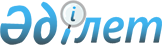 "2010-2012 жылдарға арналған аудандық бюджет туралы" Созақ аудандық мәслихатының 2009 жылғы 25 желтоқсандағы N 152 шешіміне өзгерістер енгізу туралы
					
			Күшін жойған
			
			
		
					Оңтүстік Қазақстан облысы Созақ аудандық мәслихатының 2010 жылғы 28 қаңтардағы N 168 шешімі. Оңтүстік Қазақстан облысы Созақ ауданының Әділет басқармасында 2010 жылғы 3 ақпанда N 14-12-84 тіркелді. Қолданылу мерзімінің аяқталуына байланысты шешімнің күші жойылды - Оңтүстік Қазақстан облысы Созақ аудандық мәслихатының 2011 жылғы 14 наурыздағы N 92 хатымен      Ескерту. Қолданылу мерзімінің аяқталуына байланысты шешімнің күші жойылды - Оңтүстік Қазақстан облысы Созақ аудандық мәслихатының 2011.03.14 N 92 хатымен.

      Қазақстан Республикасының 2008 жылғы 4 желтоқсандағы Бюджет кодексінің 109-бабының 5-тармағына және «Қазақстан Республикасындағы жергілікті мемлекеттік басқару және өзін-өзі басқару туралы» Қазақстан Республикасының 2001 жылғы 23 қаңтардағы Заңының 6-бабы 1-тармағының 1) тармақшасына сәйкес, Созақ аудандық мәслихаты ШЕШТІ:



      1. «2010-2012 жылдарға арналған аудандық бюджет туралы» Созақ аудандық мәслихатының 2009 жылғы 25 желтоқсандағы № 152 (нормативтік құқықтық актілерді мемлекеттік тіркеу Тізілімінде 14-12-82 нөмірмен тіркелген, 2010 жылғы 14 қаңтарда «Молшылық» газетінің 5-6 нөмірлерінде жарияланған) шешіміне мынадай өзгерістер енгізілсін:



      1-тармақта:

      1) тармақшада:

      «4 454 746» деген сандар «5 100 315» деген сандармен ауыстырылсын;

      «2 061 371» деген сандар «2 706 922» деген сандармен ауыстырылсын;

      2) тармақшада:

      «4 454 746» деген сандар «5 100 315» деген сандармен ауыстырылсын;

      3), 5), 6) тармақшалар төмендегі редакцияда жазылсын:

      «3) таза бюджеттік кредиттеу – 8 012 мың теңге, оның ішінде:

      бюджеттік кредиттер – 8 012 мың теңге;

      бюджеттік кредиттерді өтеу -0 мың теңге;

      5) бюджет тапшылығы (профициті) – -8 012 мың теңге;

      6) бюджет тапшылығын қаржыландыру (профицитін пайдалану) – 8 012 мың теңге, оның ішінде:

      қарыздар түсімі-8 012 мың теңге;

      қарыздарды өтеу -0 мың теңге;

      бюджет қаражатының пайдаланылатын қалдықтары -0 мың теңге»;

      аталған шешімнің 1-6 қосымшалары осы шешімнің 1-6 қосымшаларына сәйкес жаңа редакцияда жазылсын.



      2. Осы шешім 2010 жылдың 1 қаңтарынан бастап қолданысқа енгізіледі.            Созақ аудандық мәслихатының

      ХХІV сессиясының төрағасы:                 С.Жанұзақов      Созақ аудандық мәслихатының хатшысы:       А.Аймұрзаев      

      Созақ аудандық мәслихатының

      2010 жылғы 28 қаңтардағы № 168

      шешіміне 1 қосымша      Созақ аудандық мәслихатының

      2009 жылғы 25 желтоқсандағы № 152

      шешіміне 1 қосымша       2010 жылға арналған аудандық бюджет      

      Созақ аудандық мәслихатының

      2010 жылғы 28 қаңтардағы № 168

      шешіміне 2 қосымша      Созақ аудандық мәслихатының

      2009 жылғы 25 желтоқсандағы № 152

      шешіміне 2 қосымша       2011 жылға арналған аудандық бюджет  

      Созақ аудандық мәслихатының

      2010 жылғы 28 қаңтардағы № 168

      шешіміне 3 қосымша      Созақ аудандық мәслихатының

      2009 жылғы 25 желтоқсандағы № 152

      шешіміне 3 қосымша       2012 жылға арналған аудандық бюджет

      Созақ аудандық мәслихатының

      2010 жылғы 28 қаңтардағы № 168

      шешіміне 4 қосымша      Созақ аудандық мәслихатының

      2009 жылғы 25 желтоқсандағы № 152

      шешіміне 4 қосымша       Бюджеттік инвестициялық жобаларды (бағдарламаларды) іске асыруға және заңды тұлғалардың жарғылық қорын қалыптастыруға бағытталған, бюджеттік бағдарламалар бөлінісінде 2010 жылға арналған аудандық бюджеттік даму бағдарламаларының тізбесі      

      Созақ аудандық мәслихатының

      2010 жылғы 28 қаңтардағы № 168

      шешіміне 5 қосымша      Созақ аудандық мәслихатының

      2009 жылғы 25 желтоқсандағы № 152

      шешіміне 5 қосымша       2010 жылға арналған жергілікті бюджеттерді орындау барысында қысқартуға жатпайтын жергілікті бюджеттің бағдарламалар тізбесі 

      Созақ аудандық мәслихатының

      2010 жылғы 28 қаңтардағы № 168

      шешіміне 6 қосымша      Созақ аудандық мәслихатының

      2009 жылғы 25 желтоқсандағы № 152

      шешіміне 6 қосымша       Ауылдық және поселкелік әкімдіктердің 2010 жылғы бюджеттік бағдарламалары      6-қосымшаның 1-жалғасы      6-қосымшаның 2-жалғасы
					© 2012. Қазақстан Республикасы Әділет министрлігінің «Қазақстан Республикасының Заңнама және құқықтық ақпарат институты» ШЖҚ РМК
				СанатыСанатыСанатыАтауыСомасы, мың теңгеСыныбыСыныбыСыныбыСомасы, мың теңгеIшкi сыныбыIшкi сыныбыСомасы, мың теңге11123І. Кірістер51003151Салықтық түсімдер238910601Табыс салығы8540462Жеке табыс салығы85404603Әлеуметтiк салық7129141Әлеуметтік салық71291404Меншiкке салынатын салықтар8017921Мүлiкке салынатын салықтар7504243Жер салығы113834Көлiк құралдарына салынатын салық388195Бірыңғай жер салығы116605Тауарларға, жұмыстарға және қызметтерге салынатын iшкi салықтар173672Акциздер23513Табиғи және басқа ресурстарды пайдаланғаны үшiн түсетiн түсiмдер65584Кәсiпкерлiк және кәсiби қызметтi жүргiзгенi үшiн алынатын алымдар81435Ойын бизнесіне салық31508Заңдық мәнді іс-әрекеттерді жасағаны және (немесе) оған уәкілеттігі бар мемлекеттік органдар немесе лауазымды адамдар құжаттар бергені үшін алатын міндетті төлемдер29871Мемлекеттік баж29872Салықтық емес түсiмдер171601Мемлекеттік меншіктен түсетін кірістер14835Мемлекет меншігіндегі мүлікті жалға беруден түсетін кірістер148306Басқа да салықтық емес түсiмдер2331Басқа да салықтық емес түсiмдер2333Негізгі капиталды сатудан түсетін түсімдер257101Мемлекеттік мекемелерге бекітілген мемлекеттік мүлікті сату711Мемлекеттік мекемелерге бекітілген мемлекеттік мүлікті сату7103Жердi және материалдық емес активтердi сату25001Жерді сату25004Трансферттер түсімі270692202Мемлекеттiк басқарудың жоғары тұрған органдарынан түсетiн трансферттер27069222Облыстық бюджеттен түсетiн трансферттер2706922Функционалдық топ           АтауыФункционалдық топ           АтауыФункционалдық топ           АтауыФункционалдық топ           АтауыФункционалдық топ           Атауысомасы, мың теңгеКіші функцияКіші функцияКіші функцияКіші функциясомасы, мың теңгеБюджеттік бағдарламалардың әкiмшiсiБюджеттік бағдарламалардың әкiмшiсiБюджеттік бағдарламалардың әкiмшiсiсомасы, мың теңгеБағдарламаБағдарламасомасы, мың теңге111123ІІ. Шығындар510031501Жалпы сипаттағы мемлекеттiк қызметтер2441241Мемлекеттiк басқарудың жалпы функцияларын орындайтын өкiлдi, атқарушы және басқа органдар217422112Аудан (облыстық маңызы бар қала) мәслихатының аппараты23380001Аудан (облыстық маңызы бар қала) мәслихатының қызметін қамтамасыз ету жөніндегі қызметтер23080004Мемлекеттік органдарды материалдық-техникалық жарақтандыру300122Аудан (облыстық маңызы бар қала) әкімінің аппараты61990001Аудан (облыстық маңызы бар қала) әкімінің қызметін қамтамасыз ету жөніндегі қызметтер61990123Қаладағы аудан аудандық маңызы бар қала, кент, ауыл (село), ауылдық (селолық) округ әкімінің аппараты132052001Қаладағы аудан, аудандық маңызы бар қаланың, кент, ауыл (село), ауылдық (селолық) округ әкімінің қызметін қамтамасыз ету жөніндегі қызметтер128192023Мемлекеттік органдарды материалдық-техникалық жарақтандыру38602Қаржылық қызмет13869452Ауданның (облыстық маңызы бар қаланың) қаржы бөлімі13869001Аудандық бюджетті орындау және коммуналдық меншікті (облыстық маңызы бар қала) саласындағы мемлекеттік саясатты іске асыру жөніндегі қызметтер12545003Салық салу мақсатында мүлікті бағалауды жүргізу724011Коммуналдық меншікке түскен мүлікті есепке алу, сақтау, бағалау және сату200019Мемлекеттік органдарды материалдық-техникалық жарақтандыру4005Жоспарлау және статистикалық қызмет12833453Ауданның (облыстық маңызы бар қаланың) экономика және бюджеттік жоспарлау бөлімі12833001Экономикалық саясатты, мемлекеттік жоспарлау жүйесін қалыптастыру және дамыту және ауданды (облыстық маңызы бар қаланы) басқару саласындағы мемлекеттік саясатты іске асыру жөніндегі қызметтер12533005Мемлекеттік органдарды материалдық-техникалық жарақтандыру30002Қорғаныс152811Әскери мұқтаждар6781122Аудан (облыстық маңызы бар қала) әкімінің аппараты6781005Жалпыға бірдей әскери міндетті атқару шеңберіндегі іс-шаралар67812Төтенше жағдайлар жөніндегі жұмыстарды ұйымдастыру8500122Аудан (облыстық маңызы бар қала) әкімінің аппараты8500006Аудан (облыстық маңызы бар қала) ауқымындағы төтенше жағдайлардың алдын алу және оларды жою5000007Аудандық (қалалық) ауқымдағы дала өрттерінің,сондай- ақ мемлекеттік өртке қарсы қызмет органдары құрылмаған елді мекендерде өрттердің алдын алу және оларды сөндіру жөніндегі іс-шаралар350003Қоғамдық тәртіп, қауіпсіздік, құқықтық, сот, қылмыстық-атқару қызметі10001Құқық қорғау қызметі1000458Ауданның (облыстық маңызы бар қаланың) тұрғын үй-коммуналдық шаруашылығы, жолаушылар көлігі және автомобиль жолдары бөлімі1000021Елдi мекендерде жол жүрісі қауiпсiздiгін қамтамасыз ету100004Бiлiм беру28777101Мектепке дейiнгi тәрбие және оқыту173178123Қаладағы аудан, аудандық маңызы бар қала, кент, ауыл (село), ауылдық (селолық) округ әкімінің аппараты129811004Мектепке дейiнгi тәрбие ұйымдарын қолдау129811464Ауданның (облыстық маңызы бар қаланың) білім бөлімі43367009Мектепке дейiнгi тәрбие ұйымдарының қызметін қамтамасыз ету433672Бастауыш, негізгі орта және жалпы орта білім беру2314356464Ауданның (облыстық маңызы бар қаланың) білім бөлімі2314356003Жалпы білім беру2261434006Балаларға қосымша білім беру529229Білім беру саласындағы өзге де қызметтер390176464Ауданның (облыстық маңызы бар қаланың) білім бөлімі31026001Жергілікті деңгейде білім беру саласындағы мемлекеттік саясатты іске асыру жөніндегі қызметтер6149005Ауданның (облыстық маңызы бар қаланың) мемлекеттiк бiлiм беру мекемелері үшiн оқулықтар мен оқу-әдістемелік кешендерді сатып алу және жеткiзу23377007Аудандық (қалалық) ауқымдағы мектеп олимпиадаларын және мектептен тыс іс-шараларды өткiзу1500467Ауданның (облыстық маңызы бар қаланың) құрылыс бөлімі359150037Білім беру объектілерін салу және реконструкциялау35915005Денсаулық сақтау1809Денсаулық сақтау саласындағы өзге де қызметтер180123Қаладағы аудан, аудандық маңызы бар қала, кент, ауыл (село), ауылдық (селолық) округ әкімінің аппараты180002Ерекше жағдайларда сырқаты ауыр адамдарды дәрігерлік көмек көрсететін ең жақын денсаулық сақтау ұйымына жеткізуді ұйымдастыру18006Әлеуметтiк көмек және әлеуметтiк қамсыздандыру2179822Әлеуметтiк көмек190546451Ауданның (облыстық маңызы бар қаланың) жұмыспен қамту және әлеуметтік бағдарламалар бөлімі190546002Еңбекпен қамту бағдарламасы43670004Ауылдық жерлерде тұратын денсаулық сақтау, білім беру, әлеуметтік қамтамасыз ету, мәдениет және спорт мамандарына отын сатып алуға Қазақстан Республикасының заңнамасына сәйкес әлеуметтік көмек көрсету18960005Мемлекеттік атаулы әлеуметтік көмек8503006Тұрғын үй көмегі9047007Жергілікті өкілетті органдардың шешімі бойынша мұқтаж азаматтардың жекелеген топтарына әлеуметтік көмек23016010Үйден тәрбиеленіп оқытылатын мүгедек балаларды материалдық қамтамасыз ету662014Мұқтаж азаматтарға үйде әлеуметтiк көмек көрсету1809601618 жасқа дейінгі балаларға мемлекеттік жәрдемақылар48919017Мүгедектерді оңалту жеке бағдарламасына сәйкес, мұқтаж мүгедектерді міндетті гигиеналық құралдармен қамтамасыз етуге, және ымдау тілі мамандарының, жеке көмекшілердің қызмет көрсету11597019Ұлы Отан соғысындағы Жеңістің 65 жылдығына Ұлы Отан соғысының қатысушылары мен мүгедектерінің жол жүруін қамтамасыз ету1696020Ұлы Отан соғысындағы Жеңістің 65 жылдығына Ұлы Отан соғысының қатысушылары мен мүгедектеріне біржолғы материалдық көмекті төлеу63809Әлеуметтiк көмек және әлеуметтiк қамтамасыз ету салаларындағы өзге де қызметтер27436451Ауданның (облыстық маңызы бар қаланың) жұмыспен қамту және әлеуметтік бағдарламалар бөлімі27436001Жергілікті деңгейде халық үшін әлеуметтік бағдарламаларды жұмыспен қамтуды қамтамасыз етуді іске асыру саласындағы мемлекеттік саясатты іске асыру жөніндегі қызметтер26694011Жәрдемақыларды және басқа да әлеуметтік төлемдерді есептеу, төлеу мен жеткізу бойынша қызметтерге ақы төлеу212022Мемлекеттік органдарды материалдық-техникалық жарақтандыру53007Тұрғын үй-коммуналдық шаруашылық7960781Тұрғын үй шаруашылығы56173467Ауданның (облыстық маңызы бар қаланың) құрылыс бөлімі56173003Мемлекеттік коммуналдық тұрғын үй қорының тұрғын үй құрылысы және (немесе) сатып алу10173004Инженерлік коммуникациялық инфрақұрылымды дамыту және жайластыру және (немесе) сатып алуға кредит беру460002Коммуналдық шаруашылық654792458Ауданның (облыстық маңызы бар қаланың) тұрғын үй-коммуналдық шаруашылығы, жолаушылар көлігі және автомобиль жолдары бөлімі28465012Сумен жабдықтау және су бөлу жүйесінің қызмет етуі 28465467Ауданның (облыстық маңызы бар қаланың) құрылыс бөлімі626327006Сумен жабдықтау жүйесін дамыту154850031Өңірлік жұмыспен қамту және кадрларды қайта даярлау стратегиясын іске асыру шеңберінде инженерлік коммуникациялық инфрақұрылымды дамыту4714773Елді-мекендерді көркейту85113123Қаладағы аудан, аудандық маңызы бар қала, кент, ауыл (село), ауылдық (селолық) округ әкімінің аппараты10005008Елдi мекендерде көшелерді жарықтандыру544011Елдi мекендердi абаттандыру және көгалдандыру9461458Ауданның (облыстық маңызы бар қаланың) тұрғын үй-коммуналдық шаруашылығы, жолаушылар көлігі және автомобиль жолдары бөлімі75108015Елдi мекендердегі көшелердi жарықтандыру4000016Елдi мекендердiң санитариясын қамтамасыз ету5000017Жерлеу орындарын күтiп-ұстау және туысы жоқтарды жерлеу108018Елдi мекендердi абаттандыру және көгалдандыру6600008Мәдениет, спорт, туризм және ақпараттық кеңістiк1743361Мәдениет саласындағы қызмет64235123Қаладағы аудан, аудандық маңызы бар қала, кент, ауыл (село), ауылдық (селолық) округ әкімінің аппараты28686006Жергілікті деңгейде мәдени-демалыс жұмыстарын қолдау28686455Ауданның (облыстық маңызы бар қаланың) мәдениет және тілдерді дамыту бөлімі24802003Мәдени-демалыс жұмысын қолдау24802467Ауданның (облыстық маңызы бар қаланың) құрылыс бөлімі10747011Мәдениет объектілерін дамыту107472Спорт46774465Ауданның (облыстық маңызы бар қаланың) Дене шынықтыру және спорт бөлімі46774005Ұлттық және бұқаралық спорт түрлерін дамыту41896006Аудандық (облыстық маңызы бар қалалық) деңгейде спорттық жарыстар өткiзу3378007Әртүрлi спорт түрлерi бойынша аудан (облыстық маңызы бар қала) құрама командаларының мүшелерiн дайындау және олардың облыстық спорт жарыстарына қатысуы15003Ақпараттық кеңiстiк46114455Ауданның (облыстық маңызы бар қаланың) мәдениет және тілдерді дамыту бөлімі29874006Аудандық (қалалық) кiтапханалардың жұмыс iстеуi29874456Ауданның (облыстық маңызы бар қаланың) ішкі саясат бөлімі16240002Газеттер мен журналдар арқылы мемлекеттік ақпараттық саясат жүргізу жөніндегі қызметтер13000005Телерадио хабарларын тарату арқылы мемлекеттік ақпараттық саясатты жүргізу жөніндегі қызметтер32409Мәдениет, спорт, туризм және ақпараттық кеңiстiктi ұйымдастыру жөнiндегi өзге де қызметтер17213455Ауданның (облыстық маңызы бар қаланың) мәдениет және тілдерді дамыту бөлімі6271001Жергілікті деңгейде тілдерді және мәдениетті дамыту саласындағы мемлекеттік саясатты іске асыру жөніндегі қызметтер6011011Мемлекеттік органдарды материалдық-техникалық жарақтандыру260456Ауданның (облыстық маңызы бар қаланың) ішкі саясат бөлімі6314001Жергілікті деңгейде ақпарат, мемлекеттілікті нығайту және азаматтардың әлеуметтік сенімділігін қалыптастыру саласында мемлекеттік саясатты іске асыру жөніндегі қызметтер5039003Жастар саясаты саласындағы өңірлік бағдарламаларды iске асыру1125007Мемлекеттік органдарды материалдық-техникалық жарақтандыру150465Ауданның (облыстық маңызы бар қаланың) Дене шынықтыру және спорт бөлімі4628001Жергілікті деңгейде дене шынықтыру және спорт саласындағы мемлекеттік саясатты іске асыру жөніндегі қызметтер4298008Мемлекеттік органдарды материалдық-техникалық жарақтандыру33010Ауыл, су, орман, балық шаруашылығы, ерекше қорғалатын табиғи аумақтар, қоршаған ортаны және жануарлар дүниесін қорғау, жер қатынастары1115521Ауыл шаруашылығы20654462Ауданның (облыстық маңызы бар қаланың) ауыл шаруашылық бөлімі20654001Жергілікте деңгейде ауыл шаруашылығы саласындағы мемлекеттік саясатты іске асыру жөніндегі қызметтер 12294003Мал көмінділерінің (биотермиялық шұңқырлардың) жұмыс істеуін қамтамасыз ету4400004Ауру жануарларды санитарлық союды ұйымдастыру1290005Алып қойылатын және жойылатын ауру жануарлардың, жануарлардан алынатын өнімдер мен шикізаттың құнын иелеріне өтеу1200007Мемлекеттік органдарды материалдық-техникалық жарақтандыру340099Республикалық бюджеттен берілетін нысаналы трансферттер есебінен ауылдық елді мекендер саласының мамандарын әлеуметтік қолдау шараларын іске асыру11306Жер қатынастары7065463Ауданның (облыстық маңызы бар қаланың) жер қатынастары бөлімі7065001Аудан (облыстық маңызы бар қала) аумағында жер қатынастарын реттеу саласындағы мемлекеттік саясатты іске асыру жөніндегі қызметтер5965004Жердi аймақтарға бөлу жөнiндегi жұмыстарды ұйымдастыру11009Ауыл, су, орман, балық шаруашылығы және қоршаған ортаны қорғау мен жер қатынастары саласындағы өзге де қызметтер83833462Ауданның (облыстық маңызы бар қаланың) ауыл шаруашылық бөлімі83833009Эпизоотияға қарсы іс-шаралар жүргізу8383311Өнеркәсіп, сәулет, қала құрылысы және құрылыс қызметі283982Сәулет, қала құрылысы және құрылыс қызметі28398467Ауданның (облыстық маңызы бар қаланың) құрылыс бөлімі5600001Жергілікті деңгейде құрылыс саласындағы мемлекеттік саясатты іске асыру жөніндегі қызметтер5470018Мемлекеттік органдарды материалдық-техникалық жарақтандыру130468Ауданның (облыстық маңызы бар қаланың) сәулет және қала құрылысы бөлімі22798001Жергілікті деңгейде сәулет және қала құрылысы саласындағы мемлекеттік саясатты іске асыру жөніндегі қызметтер6798003Аудан аумағында қала құрылысын дамытудың кешенді схемаларын, аудандық (облыстық) маңызы бар қалалардың, кенттердің және өзге де ауылдық елді мекендердің бас жоспарларын әзірлеу1600012Көлiк және коммуникациялар4036971Автомобиль көлiгi243159458Ауданның (облыстық маңызы бар қаланың) тұрғын үй-коммуналдық шаруашылығы, жолаушылар көлігі және автомобиль жолдары бөлімі243159023Автомобиль жолдарының жұмыс істеуін қамтамасыз ету2431599Көлiк және коммуникациялар саласындағы өзге де қызметтер160538458Ауданның (облыстық маңызы бар қаланың) тұрғын үй-коммуналдық шаруашылығы, жолаушылар көлігі және автомобиль жолдары бөлімі160538008Өңірлік жұмыспен қамту және кадрларды қайта даярлау стратегиясын іске асыру шеңберінде аудандық маңызы бар автомобиль жолдарын, қала және елді-мекендер көшелерін жөндеу және ұстау16053813Басқалар216423Кәсіпкерлік қызметті қолдау және бәсекелестікті қорғау6003469Ауданның (облыстық маңызы бар қаланың) кәсіпкерлік бөлімі6003001Жергілікті деңгейде кәсіпкерлік пен өнеркәсіпті дамыту саласындағы мемлекеттік саясатты іске асыру жөніндегі қызметтер5853005Мемлекеттік органдарды материалдық-техникалық жарақтандыру1509Басқалар15639452Ауданның (облыстық маңызы бар қаланың) қаржы бөлімі10315012Ауданның (облыстық маңызы бар қаланың) жергілікті атқарушы органының резерві10315458Ауданның (облыстық маңызы бар қаланың) тұрғын үй-коммуналдық шаруашылығы, жолаушылар көлігі және автомобиль жолдары бөлімі5324001Жергілікті деңгейде тұрғын үй-коммуналдық шаруашылығы, жолаушылар көлігі және автомобиль жолдары саласындағы мемлекеттік саясатты іске асыру жөніндегі қызметтер5194014Мемлекеттік органдарды материалдық-техникалық жарақтандыру13015Трансферттер20833501Трансферттер208335452Ауданның (облыстық маңызы бар қаланың) қаржы бөлімі208335024Мемлекеттік органдардың функцияларын мемлекеттік басқарудың төмен тұрған деңгейлерінен жоғарғы деңгейлерге беруге байланысты жоғары тұрған бюджеттерге берілетін ағымдағы нысаналы трансферттер208335IІІ. Таза бюджеттік кредиттеу8 012бюджеттік кредиттер8 012СанатыСанатыСанатыСанатыСанатысомасы, мың теңгеСыныбыСыныбыСыныбыСыныбысомасы, мың теңгеIшкi сыныбыIшкi сыныбыIшкi сыныбысомасы, мың теңгеЕрекшелiгi          АтауыЕрекшелiгi          Атауысомасы, мың теңге10Ауыл, су, орман, балық шаруашылығы, ерекше қорғалатын табиғи аумақтар, қоршаған ортаны және жануарлар дүниесін қорғау, жер қатынастары8012001Ауыл шаруашылығы8012462Ауданның (облыстық маңызы бар қаланың) ауыл шаруашылық бөлімі8012008Ауылдық елді мекендердің әлеуметтік саласының мамандарын әлеуметтік қолдау шараларын іске асыру үшін жергілікті атқарушы органдарға берілетін бюджеттік кредиттер8012СанатыСанатыСанатыСанатыСанатысомасы, мың теңгеСыныбыСыныбыСыныбыСыныбысомасы, мың теңгеIшкi сыныбыIшкi сыныбыIшкi сыныбысомасы, мың теңгеЕрекшелiгi        АтауыЕрекшелiгi        Атауысомасы, мың теңге5Бюджеттік кредиттерді өтеу001Бюджеттік кредиттерді өтеу01Мемлекеттік бюджеттен берілген бюджеттік кредиттерді өтеу011Заңды тұлғаларға жергілікті бюджеттен 2005 жылға дейін берілген бюджеттік кредиттерді өтеу0IV. Қаржы активтерімен операциялар бойынша сальдо0 мың теңгеқаржы активтерін сатып алу0 мың теңгемемлекеттің қаржы активтерін сатудан түсетін түсімдер0 мың теңгеV. Бюджет тапшылығы (профициті) -8 012VI. Бюджет тапшылығын қаржыландыру (профицитін пайдалану)8 012оның ішінде:СанатыСанатыСанатыСанатыСанатысомасы, мың теңгеСыныбыСыныбыСыныбыСыныбысомасы, мың теңгеIшкi сыныбыIшкi сыныбыIшкi сыныбысомасы, мың теңгеЕрекшелiгi          АтауыЕрекшелiгi          Атауысомасы, мың теңге7Қарыздар түсімі801201Мемлекеттік ішкі қарыздар80122Қарыз алу келісім шарттары801203Аудан (облыстық маңызы бар қаланың) жергілікті атқарушы органы алатын қарыздар8012қарыздарды өтеу0 мың теңгеСанатыСанатыСанатыСанатыСанатысомасы, мың теңгеСыныбыСыныбыСыныбыСыныбысомасы, мың теңгеIшкi сыныбыIшкi сыныбыIшкi сыныбысомасы, мың теңгеЕрекшелiгi        АтауыЕрекшелiгi        Атауысомасы, мың теңге8Бюджет қаражаты қалдықтарының қозғалысы001Бюджет қаражаты қалдықтары01Бюджет қаражатының бос қалдықтары001Бюджет қаражатының бос қалдықтары0СанатыСанатыСанатыАтауыСомасы, мың теңгеСыныбыСыныбыСыныбыСомасы, мың теңгеIшкi сыныбыIшкi сыныбыСомасы, мың теңге11123І. Кірістер45349971Салықтық түсімдер262392601Табыс салығы9463252Жеке табыс салығы94632503Әлеуметтiк салық7860481Әлеуметтік салық78604804Меншiкке салынатын салықтар8694551Мүлiкке салынатын салықтар8142283Жер салығы123554Көлiк құралдарына салынатын салық416075Бірыңғай жер салығы126505Тауарларға, жұмыстарға және қызметтерге салынатын iшкi салықтар188532Акциздер25603Табиғи және басқа ресурстарды пайдаланғаны үшiн түсетiн түсiмдер71164Кәсiпкерлiк және кәсiби қызметтi жүргiзгенi үшiн алынатын алымдар88395Ойын бизнесіне салық33808Заңдық мәнді іс-әрекеттерді жасағаны және (немесе) оған уәкілеттігі бар мемлекеттік органдар немесе лауазымды адамдар құжаттар бергені үшін алатын міндетті төлемдер32451Мемлекеттік баж32452Салықтық емес түсiмдер186201Мемлекеттік меншіктен түсетін кірістер16095Мемлекет меншігіндегі мүлікті жалға беруден түсетін кірістер160906Басқа да салықтық емес түсiмдер2531Басқа да салықтық емес түсiмдер2533Негізгі капиталды сатудан түсетін түсімдер257601Мемлекеттік мекемелерге бекітілген мемлекеттік мүлікті сату761Мемлекеттік мекемелерге бекітілген мемлекеттік мүлікті сату7603Жердi және материалдық емес активтердi сату25001Жерді сату25004Трансферттер түсімі190663302Мемлекеттiк басқарудың жоғары тұрған органдарынан түсетiн трансферттер19066332Облыстық бюджеттен түсетiн трансферттер1906633Функционалдық топ           АтауыФункционалдық топ           АтауыФункционалдық топ           АтауыФункционалдық топ           АтауыФункционалдық топ           Атауысомасы, мың теңгеКіші функцияКіші функцияКіші функцияКіші функциясомасы, мың теңгеБюджеттік бағдарламалардың әкiмшiсiБюджеттік бағдарламалардың әкiмшiсiБюджеттік бағдарламалардың әкiмшiсiсомасы, мың теңгеБағдарламаБағдарламасомасы, мың теңге111123ІІ. Шығындар453499701Жалпы сипаттағы мемлекеттiк қызметтер2929261Мемлекеттiк басқарудың жалпы функцияларын орындайтын өкiлдi, атқарушы және басқа органдар258916112Аудан (облыстық маңызы бар қала) мәслихатының аппараты28068001Аудан (облыстық маңызы бар қала) мәслихатының қызметін қамтамасыз ету жөніндегі қызметтер28068122Аудан (облыстық маңызы бар қала) әкімінің аппараты82434001Аудан (облыстық маңызы бар қала) әкімінің қызметін қамтамасыз ету жөніндегі қызметтер76434004Мемлекеттік органдарды материалдық-техникалық жарақтандыру6000123Қаладағы аудан аудандық маңызы бар қала, кент, ауыл (село), ауылдық (селолық) округ әкімінің аппараты148414001Қаладағы аудан, аудандық маңызы бар қаланың, кент, ауыл (село), ауылдық (селолық) округ әкімінің қызметін қамтамасыз ету жөніндегі қызметтер143819023Мемлекеттік органдарды материалдық-техникалық жарақтандыру45952Қаржылық қызмет18421452Ауданның (облыстық маңызы бар қаланың) қаржы бөлімі18421001Аудандық бюджетті орындау және коммуналдық меншікті (облыстық маңызы бар қала) саласындағы мемлекеттік саясатты іске асыру жөніндегі қызметтер16450003Салық салу мақсатында мүлікті бағалауды жүргізу621011Коммуналдық меншікке түскен мүлікті есепке алу, сақтау, бағалау және сату1150019Мемлекеттік органдарды материалдық-техникалық жарақтандыру2005Жоспарлау және статистикалық қызмет15589453Ауданның (облыстық маңызы бар қаланың) экономика және бюджеттік жоспарлау бөлімі15589001Экономикалық саясатты, мемлекеттік жоспарлау жүйесін қалыптастыру және дамыту және ауданды (облыстық маңызы бар қаланы) басқару саласындағы мемлекеттік саясатты іске асыру жөніндегі қызметтер15289005Мемлекеттік органдарды материалдық-техникалық жарақтандыру30002Қорғаныс204891Әскери мұқтаждар7438122Аудан (облыстық маңызы бар қала) әкімінің аппараты7438005Жалпыға бірдей әскери міндетті атқару шеңберіндегі іс-шаралар74382Төтенше жағдайлар жөніндегі жұмыстарды ұйымдастыру13051122Аудан (облыстық маңызы бар қала) әкімінің аппараты13051006Аудан (облыстық маңызы бар қала) ауқымындағы төтенше жағдайлардың алдын алу және оларды жою9288007Аудандық (қалалық) ауқымдағы дала өрттерінің,сондай- ақ мемлекеттік өртке қарсы қызмет органдары құрылмаған елді мекендерде өрттердің алдын алу және оларды сөндіру жөніндегі іс-шаралар376303Қоғамдық тәртіп, қауіпсіздік, құқықтық, сот, қылмыстық-атқару қызметі81271Құқық қорғау қызметі8127458Ауданның (облыстық маңызы бар қаланың) тұрғын үй-коммуналдық шаруашылығы, жолаушылар көлігі және автомобиль жолдары бөлімі8127021Елдi мекендерде жол жүрісі қауiпсiздiгін қамтамасыз ету812704Бiлiм беру29948971Мектепке дейiнгi тәрбие және оқыту251377123Қаладағы аудан, аудандық маңызы бар қала, кент, ауыл (село), ауылдық (селолық) округ әкімінің аппараты194027004Мектепке дейiнгi тәрбие ұйымдарын қолдау194027464Ауданның (облыстық маңызы бар қаланың) білім бөлімі57350009Мектепке дейiнгi тәрбие ұйымдарының қызметін қамтамасыз ету573502Бастауыш, негізгі орта және жалпы орта білім беру2609470123Қаладағы аудан, аудандық маңызы бар қала, кент, ауыл (село), ауылдық (селолық) округ әкімінің аппараты755005Ауылдық (селолық) жерлерде балаларды мектепке дейін тегін алып баруды және кері алып келуді ұйымдастыру755464Ауданның (облыстық маңызы бар қаланың) білім бөлімі2608715003Жалпы білім беру2555667006Балаларға қосымша білім беру530489Білім беру саласындағы өзге де қызметтер134050464Ауданның (облыстық маңызы бар қаланың) білім бөлімі28713001Жергілікті деңгейде білім беру саласындағы мемлекеттік саясатты іске асыру жөніндегі қызметтер8883005Ауданның (облыстық маңызы бар қаланың) мемлекеттiк бiлiм беру мекемелері үшiн оқулықтар мен оқу-әдістемелік кешендерді сатып алу және жеткiзу18088007Аудандық (қалалық) ауқымдағы мектеп олимпиадаларын және мектептен тыс іс-шараларды өткiзу1742467Ауданның (облыстық маңызы бар қаланың) құрылыс бөлімі105337037Білім беру объектілерін салу және реконструкциялау10533705Денсаулық сақтау939Денсаулық сақтау саласындағы өзге де қызметтер93123Қаладағы аудан, аудандық маңызы бар қала, кент, ауыл (село), ауылдық (селолық) округ әкімінің аппараты93002Ерекше жағдайларда сырқаты ауыр адамдарды дәрігерлік көмек көрсететін ең жақын денсаулық сақтау ұйымына жеткізуді ұйымдастыру9306Әлеуметтiк көмек және әлеуметтiк қамсыздандыру1956752Әлеуметтiк көмек160960451Ауданның (облыстық маңызы бар қаланың) жұмыспен қамту және әлеуметтік бағдарламалар бөлімі160960002Еңбекпен қамту бағдарламасы30174004Ауылдық жерлерде тұратын денсаулық сақтау, білім беру, әлеуметтік қамтамасыз ету, мәдениет және спорт мамандарына отын сатып алуға Қазақстан Республикасының заңнамасына сәйкес әлеуметтік көмек көрсету18793005Мемлекеттік атаулы әлеуметтік көмек8234006Тұрғын үй көмегі9861007Жергілікті өкілетті органдардың шешімі бойынша мұқтаж азаматтардың жекелеген топтарына әлеуметтік көмек20467010Үйден тәрбиеленіп оқытылатын мүгедек балаларды материалдық қамтамасыз ету712014Мұқтаж азаматтарға үйде әлеуметтiк көмек көрсету2105201618 жасқа дейінгі балаларға мемлекеттік жәрдемақылар39200017Мүгедектерді оңалту жеке бағдарламасына сәйкес, мұқтаж мүгедектерді міндетті гигиеналық құралдармен қамтамасыз етуге және ымдау тілі мамандарының, жеке көмекшілердің қызмет көрсету124679Әлеуметтiк көмек және әлеуметтiк қамтамасыз ету салаларындағы өзге де қызметтер34715451Ауданның (облыстық маңызы бар қаланың) жұмыспен қамту және әлеуметтік бағдарламалар бөлімі34715001Жергілікті деңгейде халық үшін әлеуметтік бағдарламаларды жұмыспен қамтуды қамтамасыз етуді іске асыру саласындағы мемлекеттік саясатты іске асыру жөніндегі қызметтер33842011Жәрдемақыларды және басқа да әлеуметтік төлемдерді есептеу, төлеу мен жеткізу бойынша қызметтерге ақы төлеу228022Мемлекеттік органдарды материалдық-техникалық жарақтандыру64507Тұрғын үй-коммуналдық шаруашылық4762641Тұрғын үй шаруашылығы14074467Ауданның (облыстық маңызы бар қаланың) құрылыс бөлімі14074003Мемлекеттік коммуналдық тұрғын үй қорының тұрғын үй құрылысы және (немесе) сатып алу1034004Инженерлік коммуникациялық инфрақұрылымды дамыту және жайластыру және (немесе) сатып алуға кредит беру130402Коммуналдық шаруашылық300559458Ауданның (облыстық маңызы бар қаланың) тұрғын үй-коммуналдық шаруашылығы, жолаушылар көлігі және автомобиль жолдары бөлімі17446012Сумен жабдықтау және су бөлу жүйесінің қызмет етуі 17446467Ауданның (облыстық маңызы бар қаланың) құрылыс бөлімі283113006Сумен жабдықтау жүйесін дамыту2831133Елді-мекендерді көркейту161631123Қаладағы аудан, аудандық маңызы бар қала, кент, ауыл (село), ауылдық (селолық) округ әкімінің аппараты12041008Елдi мекендерде көшелерді жарықтандыру234011Елдi мекендердi абаттандыру және көгалдандыру11807458Ауданның (облыстық маңызы бар қаланың) тұрғын үй-коммуналдық шаруашылығы, жолаушылар көлігі және автомобиль жолдары бөлімі134694015Елдi мекендердегі көшелердi жарықтандыру10024016Елдi мекендердiң санитариясын қамтамасыз ету6211017Жерлеу орындарын күтiп-ұстау және туысы жоқтарды жерлеу116018Елдi мекендердi абаттандыру және көгалдандыру118343467Ауданның (облыстық маңызы бар қаланың) құрылыс бөлімі14896007Қаланы және елді мекендерді көркейтуді дамыту1489608Мәдениет, спорт, туризм және ақпараттық кеңістiк2645201Мәдениет саласындағы қызмет118463123Қаладағы аудан, аудандық маңызы бар қала, кент, ауыл (село), ауылдық (селолық) округ әкімінің аппараты35588006Жергілікті деңгейде мәдени-демалыс жұмыстарын қолдау35588455Ауданның (облыстық маңызы бар қаланың) мәдениет және тілдерді дамыту бөлімі29922003Мәдени-демалыс жұмысын қолдау29922467Ауданның (облыстық маңызы бар қаланың) құрылыс бөлімі52953011Мәдениет объектілерін дамыту529532Спорт72977465Ауданның (облыстық маңызы бар қаланың) Дене шынықтыру және спорт бөлімі67752005Ұлттық және бұқаралық спорт түрлерін дамыту64109006Аудандық (облыстық маңызы бар қалалық) деңгейде спорттық жарыстар өткiзу871007Әртүрлi спорт түрлерi бойынша аудан (облыстық маңызы бар қала) құрама командаларының мүшелерiн дайындау және олардың облыстық спорт жарыстарына қатысуы2772467Ауданның (облыстық маңызы бар қаланың) құрылыс бөлімі5225008Спорт объектілерін дамыту52253Ақпараттық кеңiстiк52617455Ауданның (облыстық маңызы бар қаланың) мәдениет және тілдерді дамыту бөлімі36363006Аудандық (қалалық) кiтапханалардың жұмыс iстеуi36363456Ауданның (облыстық маңызы бар қаланың) ішкі саясат бөлімі16254002Газеттер мен журналдар арқылы мемлекеттік ақпараттық саясат жүргізу жөніндегі қызметтер12771005Телерадио хабарларын тарату арқылы мемлекеттік ақпараттық саясатты жүргізу жөніндегі қызметтер34839Мәдениет, спорт, туризм және ақпараттық кеңiстiктi ұйымдастыру жөнiндегi өзге де қызметтер20463455Ауданның (облыстық маңызы бар қаланың) мәдениет және тілдерді дамыту бөлімі7352001Жергілікті деңгейде тілдерді және мәдениетті дамыту саласындағы мемлекеттік саясатты іске асыру жөніндегі қызметтер7029011Мемлекеттік органдарды материалдық-техникалық жарақтандыру323456Ауданның (облыстық маңызы бар қаланың) ішкі саясат бөлімі7261001Жергілікті деңгейде ақпарат, мемлекеттілікті нығайту және азаматтардың әлеуметтік сенімділігін қалыптастыру саласында мемлекеттік саясатты іске асыру жөніндегі қызметтер6530003Жастар саясаты саласындағы өңірлік бағдарламаларды iске асыру581007Мемлекеттік органдарды материалдық-техникалық жарақтандыру150465Ауданның (облыстық маңызы бар қаланың) Дене шынықтыру және спорт бөлімі5850001Жергілікті деңгейде дене шынықтыру және спорт саласындағы мемлекеттік саясатты іске асыру жөніндегі қызметтер5259008Мемлекеттік органдарды материалдық-техникалық жарақтандыру59110Ауыл, су, орман, балық шаруашылығы, ерекше қорғалатын табиғи аумақтар, қоршаған ортаны және жануарлар дүниесін қорғау, жер қатынастары309821Ауыл шаруашылығы19144462Ауданның (облыстық маңызы бар қаланың) ауыл шаруашылық бөлімі19144001Жергілікте деңгейде ауыл шаруашылығы саласындағы мемлекеттік саясатты іске асыру жөніндегі қызметтер 13671003Мал көмінділерінің (биотермиялық шұңқырлардың) жұмыс істеуін қамтамасыз ету2990004Ауру жануарларды санитарлық союды ұйымдастыру1161005Алып қойылатын және жойылатын ауру жануарлардың, жануарлардан алынатын өнімдер мен шикізаттың құнын иелеріне өтеу1161007Мемлекеттік органдарды материалдық-техникалық жарақтандыру1612Су шаруашылығы3702467Ауданның (облыстық маңызы бар қаланың) құрылыс бөлімі3702012Сумен жабдықтау жүйесін дамыту37026Жер қатынастары8136463Ауданның (облыстық маңызы бар қаланың) жер қатынастары бөлімі8136001Аудан (облыстық маңызы бар қала) аумағында жер қатынастарын реттеу саласындағы мемлекеттік саясатты іске асыру жөніндегі қызметтер7340004Жердi аймақтарға бөлу жөнiндегi жұмыстарды ұйымдастыру581008Мемлекеттік органдарды материалдық-техникалық жарақтандыру21511Өнеркәсіп, сәулет, қала құрылысы және құрылыс қызметі174192Сәулет, қала құрылысы және құрылыс қызметі17419467Ауданның (облыстық маңызы бар қаланың) құрылыс бөлімі6828001Жергілікті деңгейде құрылыс саласындағы мемлекеттік саясатты іске асыру жөніндегі қызметтер6678018Мемлекеттік органдарды материалдық-техникалық жарақтандыру150468Ауданның (облыстық маңызы бар қаланың) сәулет және қала құрылысы бөлімі10591001Жергілікті деңгейде сәулет және қала құрылысы саласындағы мемлекеттік саясатты іске асыру жөніндегі қызметтер6922003Аудан аумағында қала құрылысын дамытудың кешенді схемаларын, аудандық (облыстық) маңызы бар қалалардың, кенттердің және өзге де ауылдық елді мекендердің бас жоспарларын әзірлеу1874005Мемлекеттік органдарды материалдық-техникалық жарақтандыру179512Көлiк және коммуникациялар1744331Автомобиль көлiгi174433458Ауданның (облыстық маңызы бар қаланың) тұрғын үй-коммуналдық шаруашылығы, жолаушылар көлігі және автомобиль жолдары бөлімі174433023Автомобиль жолдарының жұмыс істеуін қамтамасыз ету17443313Басқалар591723Кәсіпкерлік қызметті қолдау және бәсекелестікті қорғау7429469Ауданның (облыстық маңызы бар қаланың) кәсіпкерлік бөлімі7429001Жергілікті деңгейде кәсіпкерлік пен өнеркәсіпті дамыту саласындағы мемлекеттік саясатты іске асыру жөніндегі қызметтер7106005Мемлекеттік органдарды материалдық-техникалық жарақтандыру3239Басқалар51743452Ауданның (облыстық маңызы бар қаланың) қаржы бөлімі45317012Ауданның (облыстық маңызы бар қаланың) жергілікті атқарушы органының резерві45317458Ауданның (облыстық маңызы бар қаланың) тұрғын үй-коммуналдық шаруашылығы, жолаушылар көлігі және автомобиль жолдары бөлімі6426001Жергілікті деңгейде тұрғын үй-коммуналдық шаруашылығы, жолаушылар көлігі және автомобиль жолдары саласындағы мемлекеттік саясатты іске асыру жөніндегі қызметтер6265014Мемлекеттік органдарды материалдық-техникалық жарақтандыру16115Трансферттер001Трансферттер0452Ауданның (облыстық маңызы бар қаланың) қаржы бөлімі0024Мемлекеттік органдардың функцияларын мемлекеттік басқарудың төмен тұрған деңгейлерінен жоғарғы деңгейлерге беруге байланысты жоғары тұрған бюджеттерге берілетін ағымдағы нысаналы трансферттер0IІІ. Таза бюджеттік кредиттеу0 мың теңгебюджеттік кредиттер0 мың теңгеСанатыСанатыСанатыСанатыСанатысомасы, мың теңгеСыныбыСыныбыСыныбыСыныбысомасы, мың теңгеIшкi сыныбыIшкi сыныбыIшкi сыныбысомасы, мың теңгеЕрекшелiгi         АтауыЕрекшелiгi         Атауысомасы, мың теңге5Бюджеттік кредиттерді өтеу001Бюджеттік кредиттерді өтеу01Мемлекеттік бюджеттен берілген бюджеттік кредиттерді өтеу011Заңды тұлғаларға жергілікті бюджеттен 2005 жылға дейін берілген бюджеттік кредиттерді өтеу0IV. Қаржы активтерімен операциялар бойынша сальдо0 мың теңгеқаржы активтерін сатып алу0 мың теңгемемлекеттің қаржы активтерін сатудан түсетін түсімдер0 мың теңгеV. Бюджет тапшылығы (профициті) 0 мың теңгеVI. Бюджет тапшылығын қаржыландыру (профицитін пайдалану)0 мың теңгеоның ішінде:қарыздар түсімі0 мың теңгеқарыздарды өтеу0 мың теңгебюджет қаражатының пайдаланылатын қалдықтары0 мың теңгеСанатыСанатыСанатыСанатыСанатысомасы, мың теңгеСыныбыСыныбыСыныбыСыныбысомасы, мың теңгеIшкi сыныбыIшкi сыныбыIшкi сыныбысомасы, мың теңгеЕрекшелiгi      АтауыЕрекшелiгi      Атауысомасы, мың теңге8Бюджет қаражаты қалдықтарының қозғалысы001Бюджет қаражаты қалдықтары01Бюджет қаражатының бос қалдықтары001Бюджет қаражатының бос қалдықтары0СанатыСанатыСанатыАтауыСомасы, мың теңгеСыныбыСыныбыСыныбыСомасы, мың теңгеIшкi сыныбыIшкi сыныбыСомасы, мың теңге123І. Кірістер53304591Салықтық түсімдер283412301Табыс салығы10230372Жеке табыс салығы102303703Әлеуметтiк салық8485151Әлеуметтік салық84851504Меншiкке салынатын салықтар9386661Мүлiкке салынатын салықтар8794013Жер салығы133534Көлiк құралдарына салынатын салық445455Бірыңғай жер салығы136705Тауарларға, жұмыстарға және қызметтерге салынатын iшкi салықтар203882Акциздер27853Табиғи және басқа ресурстарды пайдаланғаны үшiн түсетiн түсiмдер76864Кәсiпкерлiк және кәсiби қызметтi жүргiзгенi үшiн алынатын алымдар95565Ойын бизнесіне салық36108Заңдық мәнді іс-әрекеттерді жасағаны және (немесе) оған уәкілеттігі бар мемлекеттік органдар немесе лауазымды адамдар құжаттар бергені үшін алатын міндетті төлемдер35171Мемлекеттік баж35172Салықтық емес түсiмдер201101Мемлекеттік меншіктен түсетін кірістер17385Мемлекет меншігіндегі мүлікті жалға беруден түсетін кірістер173806Басқа да салықтық емес түсiмдер2731Басқа да салықтық емес түсiмдер2733Негізгі капиталды сатудан түсетін түсімдер258301Мемлекеттік мекемелерге бекітілген мемлекеттік мүлікті сату831Мемлекеттік мекемелерге бекітілген мемлекеттік мүлікті сату8303Жердi және материалдық емес активтердi сату25001Жерді сату25004Трансферттер түсімі249174202Мемлекеттiк басқарудың жоғары тұрған органдарынан түсетiн трансферттер24917422Облыстық бюджеттен түсетiн трансферттер2491742Функционалдық топ            АтауыФункционалдық топ            АтауыФункционалдық топ            АтауыФункционалдық топ            АтауыФункционалдық топ            Атауысомасы, мың теңгеКіші функцияКіші функцияКіші функцияКіші функциясомасы, мың теңгеБюджеттік бағдарламалардың әкiмшiсiБюджеттік бағдарламалардың әкiмшiсiБюджеттік бағдарламалардың әкiмшiсiсомасы, мың теңгеБағдарламаБағдарламасомасы, мың теңге111123ІІ. Шығындар533045901Жалпы сипаттағы мемлекеттiк қызметтер3009621Мемлекеттiк басқарудың жалпы функцияларын орындайтын өкiлдi, атқарушы және басқа органдар266203112Аудан (облыстық маңызы бар қала) мәслихатының аппараты28709001Аудан (облыстық маңызы бар қала) мәслихатының қызметін қамтамасыз ету жөніндегі қызметтер28709122Аудан (облыстық маңызы бар қала) әкімінің аппараты85120001Аудан (облыстық маңызы бар қала) әкімінің қызметін қамтамасыз ету жөніндегі қызметтер79120004Мемлекеттік органдарды материалдық-техникалық жарақтандыру6000123Қаладағы аудан аудандық маңызы бар қала, кент, ауыл (село), ауылдық (селолық) округ әкімінің аппараты152374001Қаладағы аудан, аудандық маңызы бар қаланың, кент, ауыл (село), ауылдық (селолық) округ әкімінің қызметін қамтамасыз ету жөніндегі қызметтер147458023Мемлекеттік органдарды материалдық-техникалық жарақтандыру49162Қаржылық қызмет18902452Ауданның (облыстық маңызы бар қаланың) қаржы бөлімі18902001Аудандық бюджетті орындау және коммуналдық меншікті (облыстық маңызы бар қала) саласындағы мемлекеттік саясатты іске асыру жөніндегі қызметтер16806003Салық салу мақсатында мүлікті бағалауды жүргізу665011Коммуналдық меншікке түскен мүлікті есепке алу, сақтау, бағалау және сату1231019Мемлекеттік органдарды материалдық-техникалық жарақтандыру2005Жоспарлау және статистикалық қызмет15857453Ауданның (облыстық маңызы бар қаланың) экономика және бюджеттік жоспарлау бөлімі15857001Экономикалық саясатты, мемлекеттік жоспарлау жүйесін қалыптастыру және дамыту және ауданды (облыстық маңызы бар қаланы) басқару саласындағы мемлекеттік саясатты іске асыру жөніндегі қызметтер15557005Мемлекеттік органдарды материалдық-техникалық жарақтандыру30002Қорғаныс219221Әскери мұқтаждар7958122Аудан (облыстық маңызы бар қала) әкімінің аппараты7958005Жалпыға бірдей әскери міндетті атқару шеңберіндегі іс-шаралар79582Төтенше жағдайлар жөніндегі жұмыстарды ұйымдастыру13964122Аудан (облыстық маңызы бар қала) әкімінің аппараты13964006Аудан (облыстық маңызы бар қала) ауқымындағы төтенше жағдайлардың алдын алу және оларды жою9938007Аудандық (қалалық) ауқымдағы дала өрттерінің,сондай- ақ мемлекеттік өртке қарсы қызмет органдары құрылмаған елді мекендерде өрттердің алдын алу және оларды сөндіру жөніндегі іс-шаралар402603Қоғамдық тәртіп, қауіпсіздік, құқықтық, сот, қылмыстық-атқару қызметі86961Құқық қорғау қызметі8696458Ауданның (облыстық маңызы бар қаланың) тұрғын үй-коммуналдық шаруашылығы, жолаушылар көлігі және автомобиль жолдары бөлімі8696021Елдi мекендерде жол жүрісі қауiпсiздiгін қамтамасыз ету869604Бiлiм беру36760111Мектепке дейiнгi тәрбие және оқыту258776123Қаладағы аудан, аудандық маңызы бар қала, кент, ауыл (село), ауылдық (селолық) округ әкімінің аппараты199641004Мектепке дейiнгi тәрбие ұйымдарын қолдау199641464Ауданның (облыстық маңызы бар қаланың) білім бөлімі59135009Мектепке дейiнгi тәрбие ұйымдарының қызметін қамтамасыз ету591352Бастауыш, негізгі орта және жалпы орта білім беру2997249123Қаладағы аудан, аудандық маңызы бар қала, кент, ауыл (село), ауылдық (селолық) округ әкімінің аппараты807005Ауылдық (селолық) жерлерде балаларды мектепке дейін тегін алып баруды және кері алып келуді ұйымдастыру807464Ауданның (облыстық маңызы бар қаланың) білім бөлімі2996442003Жалпы білім беру2941963006Балаларға қосымша білім беру544799Білім беру саласындағы өзге де қызметтер419986464Ауданның (облыстық маңызы бар қаланың) білім бөлімі30258001Жергілікті деңгейде білім беру саласындағы мемлекеттік саясатты іске асыру жөніндегі қызметтер9040005Ауданның (облыстық маңызы бар қаланың) мемлекеттiк бiлiм беру мекемелері үшiн оқулықтар мен оқу-әдістемелік кешендерді сатып алу және жеткiзу19355007Аудандық (қалалық) ауқымдағы мектеп олимпиадаларын және мектептен тыс іс-шараларды өткiзу1863467Ауданның (облыстық маңызы бар қаланың) құрылыс бөлімі389728037Білім беру объектілерін салу және реконструкциялау38972805Денсаулық сақтау999Денсаулық сақтау саласындағы өзге де қызметтер99123Қаладағы аудан, аудандық маңызы бар қала, кент, ауыл (село), ауылдық (селолық) округ әкімінің аппараты99002Ерекше жағдайларда сырқаты ауыр адамдарды дәрігерлік көмек көрсететін ең жақын денсаулық сақтау ұйымына жеткізуді ұйымдастыру9906Әлеуметтiк көмек және әлеуметтiк қамсыздандыру2192212Әлеуметтiк көмек184008451Ауданның (облыстық маңызы бар қаланың) жұмыспен қамту және әлеуметтік бағдарламалар бөлімі184008002Еңбекпен қамту бағдарламасы32287004Ауылдық жерлерде тұратын денсаулық сақтау, білім беру, әлеуметтік қамтамасыз ету, мәдениет және спорт мамандарына отын сатып алуға Қазақстан Республикасының заңнамасына сәйкес әлеуметтік көмек көрсету20314005Мемлекеттік атаулы әлеуметтік көмек8766006Тұрғын үй көмегі10749007Жергілікті өкілетті органдардың шешімі бойынша мұқтаж азаматтардың жекелеген топтарына әлеуметтік көмек21901010Үйден тәрбиеленіп оқытылатын мүгедек балаларды материалдық қамтамасыз ету762014Мұқтаж азаматтарға үйде әлеуметтiк көмек көрсету2252501618 жасқа дейінгі балаларға мемлекеттік жәрдемақылар53365017Мүгедектерді оңалту жеке бағдарламасына сәйкес, мұқтаж мүгедектерді міндетті гигиеналық құралдармен қамтамасыз етуге және ымдау тілі мамандарының, жеке көмекшілердің қызмет көрсетуі 133399Әлеуметтiк көмек және әлеуметтiк қамтамасыз ету салаларындағы өзге де қызметтер35213451Ауданның (облыстық маңызы бар қаланың) жұмыспен қамту және әлеуметтік бағдарламалар бөлімі35213001Жергілікті деңгейде халық үшін әлеуметтік бағдарламаларды жұмыспен қамтуды қамтамасыз етуді іске асыру саласындағы мемлекеттік саясатты іске асыру жөніндегі қызметтер34280011Жәрдемақыларды және басқа да әлеуметтік төлемдерді есептеу, төлеу мен жеткізу бойынша қызметтерге ақы төлеу243022Мемлекеттік органдарды материалдық-техникалық жарақтандыру69007Тұрғын үй-коммуналдық шаруашылық5288541Тұрғын үй шаруашылығы15060467Ауданның (облыстық маңызы бар қаланың) құрылыс бөлімі15060003Мемлекеттік коммуналдық тұрғын үй қорының тұрғын үй құрылысы және (немесе) сатып алу1107004Инженерлік коммуникациялық инфрақұрылымды дамыту және жайластыру және (немесе) сатып алуға кредит беру139532Коммуналдық шаруашылық340850458Ауданның (облыстық маңызы бар қаланың) тұрғын үй-коммуналдық шаруашылығы, жолаушылар көлігі және автомобиль жолдары бөлімі18667012Сумен жабдықтау және су бөлу жүйесінің қызмет етуі 18667467Ауданның (облыстық маңызы бар қаланың) құрылыс бөлімі322183006Сумен жабдықтау жүйесін дамыту3221833Елді-мекендерді көркейту172944123Қаладағы аудан, аудандық маңызы бар қала, кент, ауыл (село), ауылдық (селолық) округ әкімінің аппараты12883008Елдi мекендерде көшелерді жарықтандыру249011Елдi мекендердi абаттандыру және көгалдандыру12634458Ауданның (облыстық маңызы бар қаланың) тұрғын үй-коммуналдық шаруашылығы, жолаушылар көлігі және автомобиль жолдары бөлімі144123015Елдi мекендердегі көшелердi жарықтандыру10726016Елдi мекендердiң санитариясын қамтамасыз ету6646017Жерлеу орындарын күтiп-ұстау және туысы жоқтарды жерлеу124018Елдi мекендердi абаттандыру және көгалдандыру126627467Ауданның (облыстық маңызы бар қаланың) құрылыс бөлімі15938007Қаланы және елді мекендерді көркейтуді дамыту1593808Мәдениет, спорт, туризм және ақпараттық кеңістiк2754981Мәдениет саласындағы қызмет124738123Қаладағы аудан, аудандық маңызы бар қала, кент, ауыл (село), ауылдық (селолық) округ әкімінің аппараты37303006Жергілікті деңгейде мәдени-демалыс жұмыстарын қолдау37303455Ауданның (облыстық маңызы бар қаланың) мәдениет және тілдерді дамыту бөлімі30775003Мәдени-демалыс жұмысын қолдау30775467Ауданның (облыстық маңызы бар қаланың) құрылыс бөлімі56660011Мәдениет объектілерін дамыту566602Спорт75423465Ауданның (облыстық маңызы бар қаланың) Дене шынықтыру және спорт бөлімі69833005Ұлттық және бұқаралық спорт түрлерін дамыту65880006Аудандық (облыстық маңызы бар қалалық) деңгейде спорттық жарыстар өткiзу932007Әртүрлi спорт түрлерi бойынша аудан (облыстық маңызы бар қала) құрама командаларының мүшелерiн дайындау және олардың облыстық спорт жарыстарына қатысуы3021467Ауданның (облыстық маңызы бар қаланың) құрылыс бөлімі5590008Спорт объектілерін дамыту55903Ақпараттық кеңiстiк54511455Ауданның (облыстық маңызы бар қаланың) мәдениет және тілдерді дамыту бөлімі37119006Аудандық (қалалық) кiтапханалардың жұмыс iстеуi37119456Ауданның (облыстық маңызы бар қаланың) ішкі саясат бөлімі17392002Газеттер мен журналдар арқылы мемлекеттік ақпараттық саясат жүргізу жөніндегі қызметтер13665005Телерадио хабарларын тарату арқылы мемлекеттік ақпараттық саясатты жүргізу жөніндегі қызметтер37279Мәдениет, спорт, туризм және ақпараттық кеңiстiктi ұйымдастыру жөнiндегi өзге де қызметтер20826455Ауданның (облыстық маңызы бар қаланың) мәдениет және тілдерді дамыту бөлімі7507001Жергілікті деңгейде тілдерді және мәдениетті дамыту саласындағы мемлекеттік саясатты іске асыру жөніндегі қызметтер7162011Мемлекеттік органдарды материалдық-техникалық жарақтандыру345456Ауданның (облыстық маңызы бар қаланың) ішкі саясат бөлімі7384001Жергілікті деңгейде ақпарат, мемлекеттілікті нығайту және азаматтардың әлеуметтік сенімділігін қалыптастыру саласында мемлекеттік саясатты іске асыру жөніндегі қызметтер6613003Жастар саясаты саласындағы өңірлік бағдарламаларды iске асыру621007Мемлекеттік органдарды материалдық-техникалық жарақтандыру150465Ауданның (облыстық маңызы бар қаланың) Дене шынықтыру және спорт бөлімі5935001Жергілікті деңгейде дене шынықтыру және спорт саласындағы мемлекеттік саясатты іске асыру жөніндегі қызметтер5302008Мемлекеттік органдарды материалдық-техникалық жарақтандыру63310Ауыл, су, орман, балық шаруашылығы, ерекше қорғалатын табиғи аумақтар, қоршаған ортаны және жануарлар дүниесін қорғау, жер қатынастары319991Ауыл шаруашылығы19707462Ауданның (облыстық маңызы бар қаланың) ауыл шаруашылық бөлімі19707001Жергілікте деңгейде ауыл шаруашылығы саласындағы мемлекеттік саясатты іске асыру жөніндегі қызметтер 13851003Мал көмінділерінің (биотермиялық шұңқырлардың) жұмыс істеуін қамтамасыз ету3199004Ауру жануарларды санитарлық союды ұйымдастыру1242005Алып қойылатын және жойылатын ауру жануарлардың, жануарлардан алынатын өнімдер мен шикізаттың құнын иелеріне өтеу1242007Мемлекеттік органдарды материалдық-техникалық жарақтандыру1732Су шаруашылығы3962467Ауданның (облыстық маңызы бар қаланың) құрылыс бөлімі3962012Сумен жабдықтау жүйесін дамыту39626Жер қатынастары8330463Ауданның (облыстық маңызы бар қаланың) жер қатынастары бөлімі8330001Аудан (облыстық маңызы бар қала) аумағында жер қатынастарын реттеу саласындағы мемлекеттік саясатты іске асыру жөніндегі қызметтер7479004Жердi аймақтарға бөлу жөнiндегi жұмыстарды ұйымдастыру621008Мемлекеттік органдарды материалдық-техникалық жарақтандыру23011Өнеркәсіп, сәулет, қала құрылысы және құрылыс қызметі179372Сәулет, қала құрылысы және құрылыс қызметі17937467Ауданның (облыстық маңызы бар қаланың) құрылыс бөлімі6975001Жергілікті деңгейде құрылыс саласындағы мемлекеттік саясатты іске асыру жөніндегі қызметтер6814018Мемлекеттік органдарды материалдық-техникалық жарақтандыру161468Ауданның (облыстық маңызы бар қаланың) сәулет және қала құрылысы бөлімі10962001Жергілікті деңгейде сәулет және қала құрылысы саласындағы мемлекеттік саясатты іске асыру жөніндегі қызметтер7037003Аудан аумағында қала құрылысын дамытудың кешенді схемаларын, аудандық (облыстық) маңызы бар қалалардың, кенттердің және өзге де ауылдық елді мекендердің бас жоспарларын әзірлеу2005005Мемлекеттік органдарды материалдық-техникалық жарақтандыру192012Көлiк және коммуникациялар1866441Автомобиль көлiгi186644458Ауданның (облыстық маңызы бар қаланың) тұрғын үй-коммуналдық шаруашылығы, жолаушылар көлігі және автомобиль жолдары бөлімі186644023Автомобиль жолдарының жұмыс істеуін қамтамасыз ету18664413Басқалар626163Кәсіпкерлік қызметті қолдау және бәсекелестікті қорғау7600469Ауданның (облыстық маңызы бар қаланың) кәсіпкерлік бөлімі7600001Жергілікті деңгейде кәсіпкерлік пен өнеркәсіпті дамыту саласындағы мемлекеттік саясатты іске асыру жөніндегі қызметтер7255005Мемлекеттік органдарды материалдық-техникалық жарақтандыру3459Басқалар55016452Ауданның (облыстық маңызы бар қаланың) қаржы бөлімі48511012Ауданның (облыстық маңызы бар қаланың) жергілікті атқарушы органының резерві48511458Ауданның (облыстық маңызы бар қаланың) тұрғын үй-коммуналдық шаруашылығы, жолаушылар көлігі және автомобиль жолдары бөлімі6505001Жергілікті деңгейде тұрғын үй-коммуналдық шаруашылығы, жолаушылар көлігі және автомобиль жолдары саласындағы мемлекеттік саясатты іске асыру жөніндегі қызметтер6330014Мемлекеттік органдарды материалдық-техникалық жарақтандыру17515Трансферттер001Трансферттер0452Ауданның (облыстық маңызы бар қаланың) қаржы бөлімі0024Мемлекеттік органдардың функцияларын мемлекеттік басқарудың төмен тұрған деңгейлерінен жоғарғы деңгейлерге беруге байланысты жоғары тұрған бюджеттерге берілетін ағымдағы нысаналы трансферттер0IІІ. Таза бюджеттік кредиттеу0 мың теңгебюджеттік кредиттер0 мың теңгеСанатыСанатыСанатыСанатыСанатысомасы, мың теңгеСыныбыСыныбыСыныбыСыныбысомасы, мың теңгеIшкi сыныбыIшкi сыныбыIшкi сыныбысомасы, мың теңгеЕрекшелiгi           АтауыЕрекшелiгi           Атауысомасы, мың теңге5Бюджеттік кредиттерді өтеу001Бюджеттік кредиттерді өтеу01Мемлекеттік бюджеттен берілген бюджеттік кредиттерді өтеу011Заңды тұлғаларға жергілікті бюджеттен 2005 жылға дейін берілген бюджеттік кредиттерді өтеу0IV. Қаржы активтерімен операциялар бойынша сальдо0 мың теңгеқаржы активтерін сатып алу0 мың теңгемемлекеттің қаржы активтерін сатудан түсетін түсімдер0 мың теңгеV. Бюджет тапшылығы (профициті) 0 мың теңгеVI. Бюджет тапшылығын қаржыландыру (профицитін пайдалану)0 мың теңгеоның ішінде:қарыздар түсімі0 мың теңгеқарыздарды өтеу0 мың теңгебюджет қаражатының пайдаланылатын қалдықтары0 мың теңгеСанатыСанатыСанатыСанатыСанатысомасы, мың теңгеСыныбыСыныбыСыныбыСыныбысомасы, мың теңгеIшкi сыныбыIшкi сыныбыIшкi сыныбысомасы, мың теңгеЕрекшелiгi            АтауыЕрекшелiгi            Атауысомасы, мың теңге8Бюджет қаражаты қалдықтарының қозғалысы001Бюджет қаражаты қалдықтары01Бюджет қаражатының бос қалдықтары001Бюджет қаражатының бос қалдықтары0Функционалдық топ              АтауыФункционалдық топ              АтауыФункционалдық топ              АтауыФункционалдық топ              АтауыФункционалдық топ              АтауыКіші функцияКіші функцияКіші функцияКіші функцияБюджеттік бағдарламалардың әкiмшiсiБюджеттік бағдарламалардың әкiмшiсiБюджеттік бағдарламалардың әкiмшiсiБағдарламаБағдарлама11112Инвестициялық жобалар.04Бiлiм беру467Ауданның (облыстық маңызы бар қаланың) құрылыс бөлімі037Білім беру объектілерін салу және реконструкциялау07Тұрғын үй-коммуналдық шаруашылық1Тұрғын үй шаруашылығы467Ауданның (облыстық маңызы бар қаланың) құрылыс бөлімі003Мемлекеттік коммуналдық тұрғын үй қорының тұрғын үй құрылысы және (немесе) сатып алу467Ауданның (облыстық маңызы бар қаланың) құрылыс бөлімі004Инженерлік коммуниациялық инфрақұрылымды дамыту және жайластыру және (немесе) сатып алуға кредит беруШолаққорған ауылындағы Наурыз және Ақшам мөлтек көшелерге инженерлік инфрақұрылымдарды дамытуға (көшелерге тас төсеу, электр желісін тарту)Жергілікті бюджет қаражаты есебінен 2Коммуналдық шаруашылық467Ауданның (облыстық маңызы бар қаланың) құрылыс бөлімі006Сумен жабдықтау жүйесін дамыту031Өңірлік жұмыспен қамту және кадрларды қайта даярлау стратегиясын іске асыру шеңберінде инженерлік коммуникациялық инфрақұрылымды дамыту 08Мәдениет, спорт, туризм және ақпараттық кеңістiк1Мәдениет саласындағы қызмет467Ауданның (облыстық маңызы бар қаланың) құрылыс бөлімі011Мәдениет объектілерін дамытуФункционалдық топ             АтауыФункционалдық топ             АтауыФункционалдық топ             АтауыФункционалдық топ             АтауыФункционалдық топ             АтауыКіші функцияКіші функцияКіші функцияКіші функцияБюджеттік бағдарламалардың әкiмшiсiБюджеттік бағдарламалардың әкiмшiсiБюджеттік бағдарламалардың әкiмшiсiБағдарламаБағдарлама1111204Бiлiм беру2Бастауыш, негізгі орта және жалпы орта білім беру464Ауданның (облыстық маңызы бар қаланың) білім бөлімі003Жалпы білім беруР/с

№Функционалдық топФункционалдық топФункционалдық топФункционалдық топФункционалдық топжалпы сомасы, мың тенгеР/с

№Кіші функцияКіші функцияКіші функцияКіші функцияжалпы сомасы, мың тенгеР/с

№Бюджеттік бағдарламалардың әкiмшiсiБюджеттік бағдарламалардың әкiмшiсiБюджеттік бағдарламалардың әкiмшiсiжалпы сомасы, мың тенгеР/с

№Бағдарлама       АтауыБағдарлама       Атауыжалпы сомасы, мың тенге101Жалпы сипаттағы мемлекеттiк қызметтер көрсету13205221Мемлекеттiк басқарудың жалпы функцияларын орындайтын өкiлдi, атқарушы және басқа органдар1320523123Қаладағы аудан аудандық маңызы бар қала, кент, ауыл (село), ауылдық (селолық) округ әкімінің аппараты1320524001Қаладағы аудан, аудандық маңызы бар қаланың, кент, ауыл (село), ауылдық (селолық) округ әкімінің қызметін қамтамасыз ету жөніндегі қызметтер1281925023Мемлекеттік органдарды материалдық-техникалық жарақтандыру3860604Бiлiм беру12981171Мектепке дейiнгi тәрбие және оқыту1298118123Қаладағы аудан аудандық маңызы бар қала, кент, аул (село), ауылдық (селолық) округ әкімінің аппараты1298119004Мектепке дейiнгi тәрбие ұйымдарын қолдау1298111005Денсаулық сақтау180119Денсаулық сақтау саласындағы өзге де қызметтер18012123Қаладағы аудан аудандық маңызы бар қала, кент, аул (село), ауылдық (селолық) округ әкімінің аппараты18013002Ерекше жағдайларда сырқаты ауыр адамдарды дәрігерлік көмек көрсететін ең жақын денсаулық сақтау ұйымына жеткізуді ұйымдастыру1801407Тұрғын үй-коммуналдық шаруашылық10005153Елді-мекендерді көркейту1000516123Қаладағы аудан аудандық маңызы бар қала, кент, аул (село), ауылдық (селолық) округ әкімінің аппараты1000517008Елді мекендерде көшелерді жарықтандыру54418011Елдi мекендердi абаттандыру және көгалдандыру94611908Мәдениет, спорт, туризм және ақпараттық қеңістік 28686201Мәдениет саласындағы қызмет2868621123Қаладағы аудан аудандық маңызы бар қала, кент, ауыл (село), ауылдық (селолық) округ әкімінің аппараты2868622006Жергілікті деңгейде мәдени-демалыс жұмыстарын қолдау2868623Барлығы:300734Р/с

№ауылдық және поселкелік әкімдіктерауылдық және поселкелік әкімдіктерауылдық және поселкелік әкімдіктерауылдық және поселкелік әкімдіктерауылдық және поселкелік әкімдіктерауылдық және поселкелік әкімдіктерР/с

№Шолақ қорғанЖарты төбеҚұмкентСызғанСозақҚарағұр11737110906120221243211942912721737110906120221243211942912731737110906120221243211942912741697610551114471220711717890253953555752252252256019201220370310171331570192012203703101713315801920122037031017133159019201220370310171331510020202020201102020202020120202020202013020202020201409441900130012717001509441900130012717001609441900130012717001701442000001808001700130012717001982530301791103979236720825303017911039792367218253030179110397923672282530301791103979236723181963410137770147914504223529Р/с

№ауылдық және поселкелік әкімдіктерауылдық және поселкелік әкімдіктерауылдық және поселкелік әкімдіктерауылдық және поселкелік әкімдіктерауылдық және поселкелік әкімдіктерауылдық және поселкелік әкімдіктерР/с

№ҚаратауЖуантөбеТастыШуТаукентҚыземшек110579975991898750895811017210579975991898750895811017310579975991898750895811017498649544896485258703107925715215225225255225612910118430813211356071291011843081321135608129101184308132113560912910118430813211356010202020200011202020200012202020200013202020200014120085011904001001501512008501190400100150161200850119040010015017200000001810008501190400100150191648625499558520020164862549955852002116486254995585200221648625499558520023411952502111354181542041411167